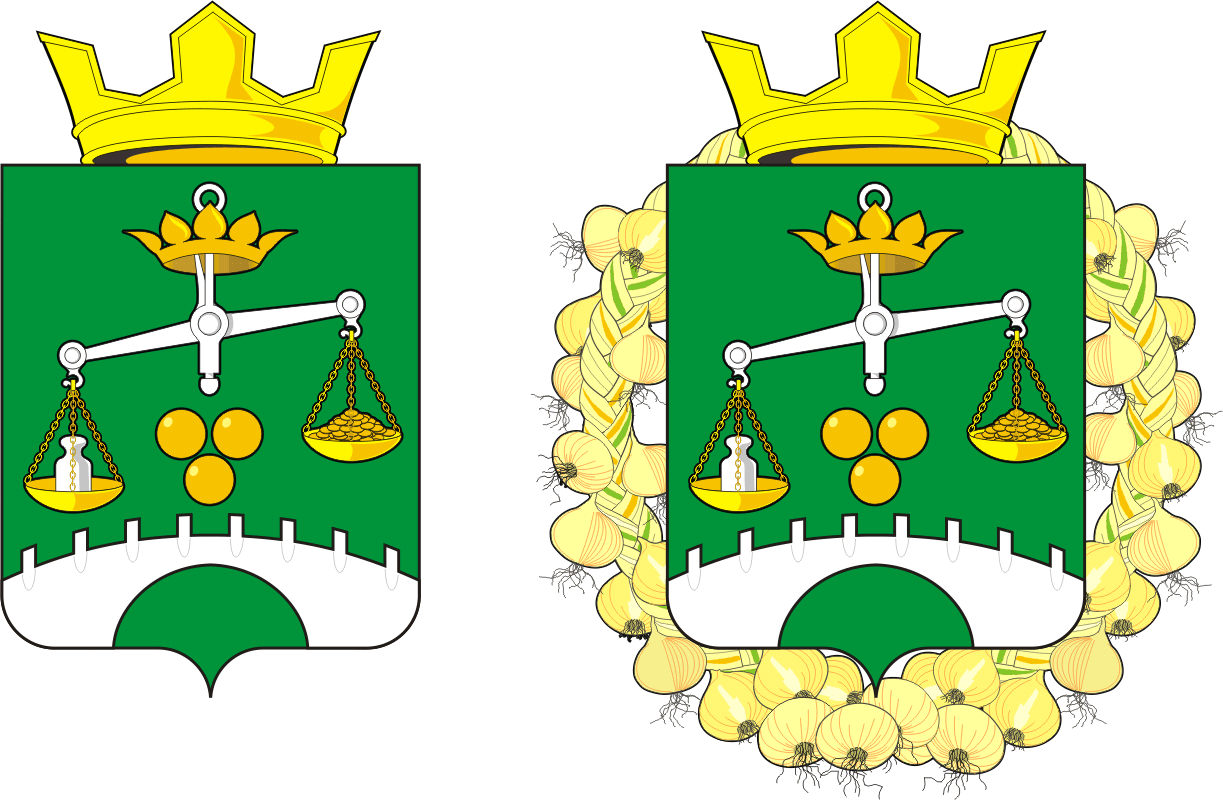 СОВЕТ ДЕПУТАТОВ муниципального образования  ПЕТРОВСКИЙ сельсовет Саракташского района оренбургской областитретий созывР Е Ш Е Н И Е тридцать девятого заседания Совета депутатов  Петровского сельсовета третьего созыва25.12.2019              с.  Петровское                             № 164Об утверждении плана работы Совета депутатов  Петровского сельсовета третьего созыва на 2020 год В соответствии с Уставом муниципального образования  Петровский сельсовет Саракташского  района Оренбургской области, регламентом Совета депутатов  Петровского сельсовета:Совет депутатов  Петровского  сельсоветаР Е Ш И Л :1. Утвердить план работы Совета депутатов сельсовета третьего созыва  на 2020 год согласно приложению к настоящему решению.2. Контроль за исполнением настоящего решения возложить на постоянную комиссию Совета депутатов по мандатным вопросам,  вопросам местного самоуправления, законности, правопорядка, казачества, работе с общественными и религиозными объединениями, национальным вопросам и делам военнослужащих ( Чуфистов П.М..).3. Настоящее решение вступает в силу со дня подписания, подлежит размещению на официальном сайте муниципального образования  Петровский  сельсовет Саракташского района Оренбургской области.Председатель Совета депутатов, глава муниципального образования                                       А.А.БарсуковПриложение к решению Совета депутатовот 25.12.2019  № 164План работы Совета  депутатов муниципального образования  Петровский  сельсовет на 2020 год